WORD MATCHING – Page 12Within just a few weeks, new flowers start to appear in the garden. The bees collect the pollen from them, dropping it into other flowers. Within a few months, the garden looks just like it used to. It is full of colourful flowers and buzzing bees.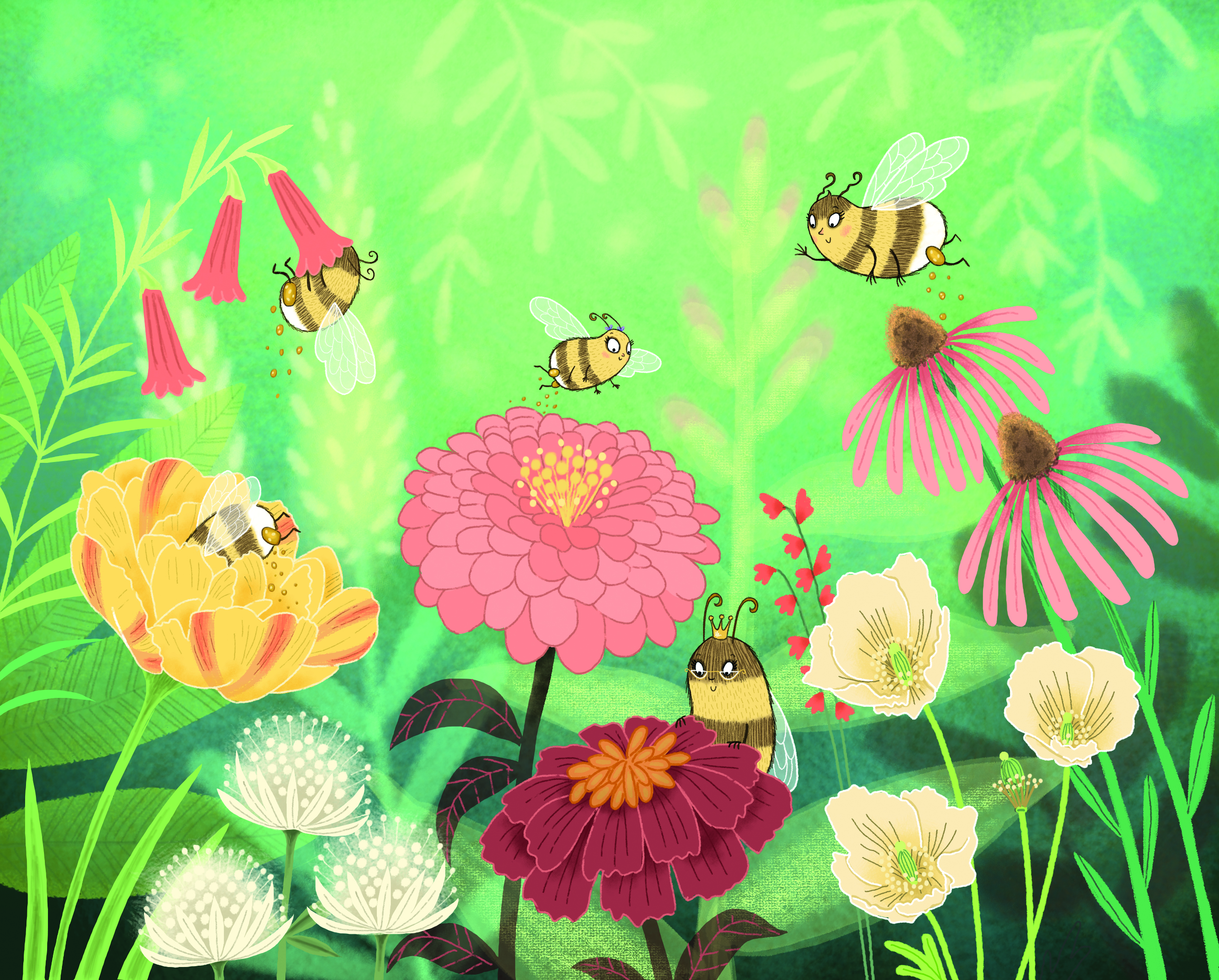 Match the following words with the picture above:Flower						Pollen sac			Worker beeQueen bee					PollenGAP FILL – Page 7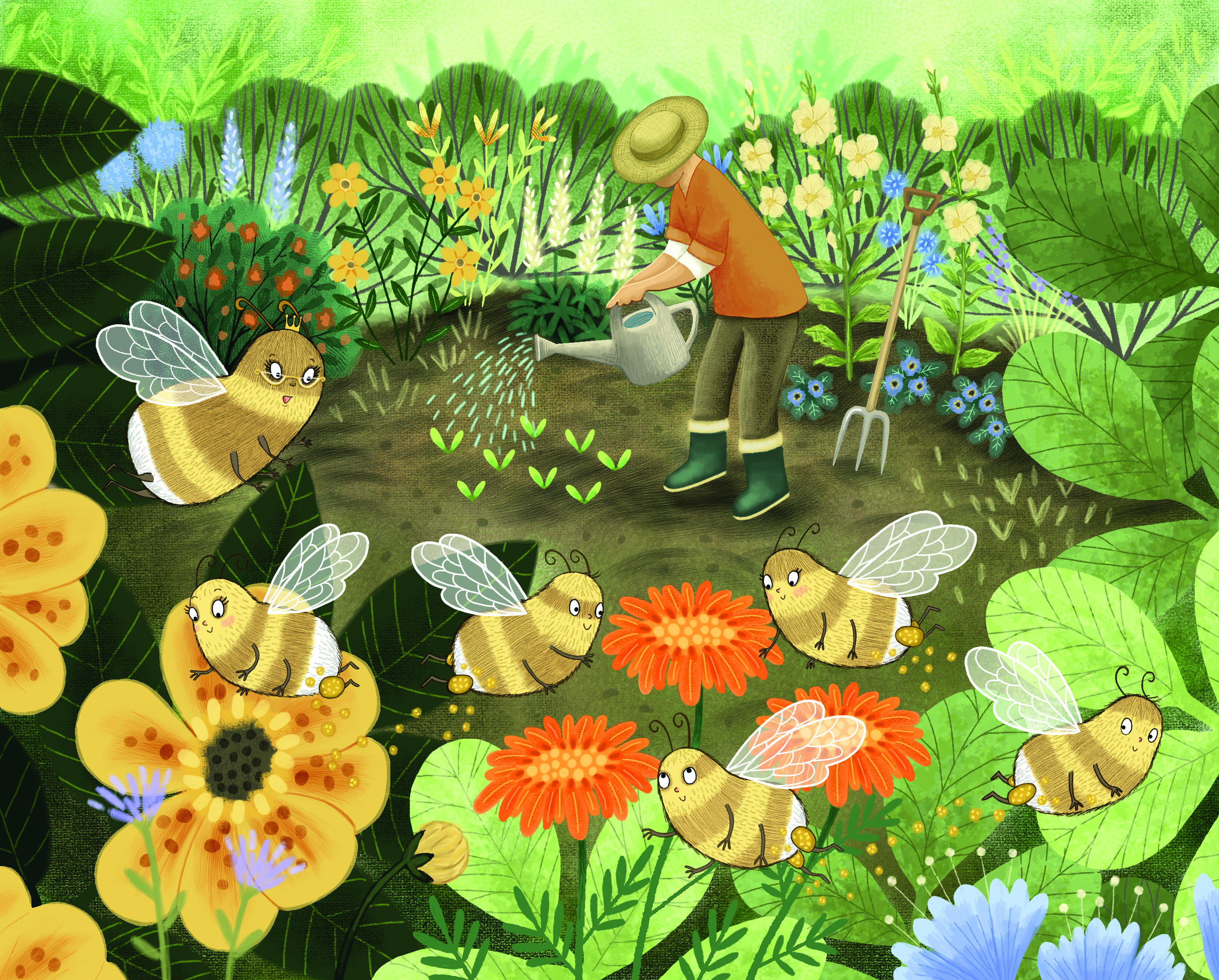 “Oh no!” cries Bella, upset. “But I love our garden. How can we get the flowers back, grandma?”“Well,” says Bonnie, “if a new __________  waters the flowers, that will help. Or he could ______  more new flowers. Then there’s _______________ . That happens whilst we’re collecting nectar. ______  grains from the ______ part of some flowers get stuck in the little hairs on our bodies and then fall onto the ________ part of other flowers. That process helps create new flowers too.”Choose the right words to fill in the gaps above.plant			pollination		female pollen			male			gardenerTRUE/FALSE EXERCISE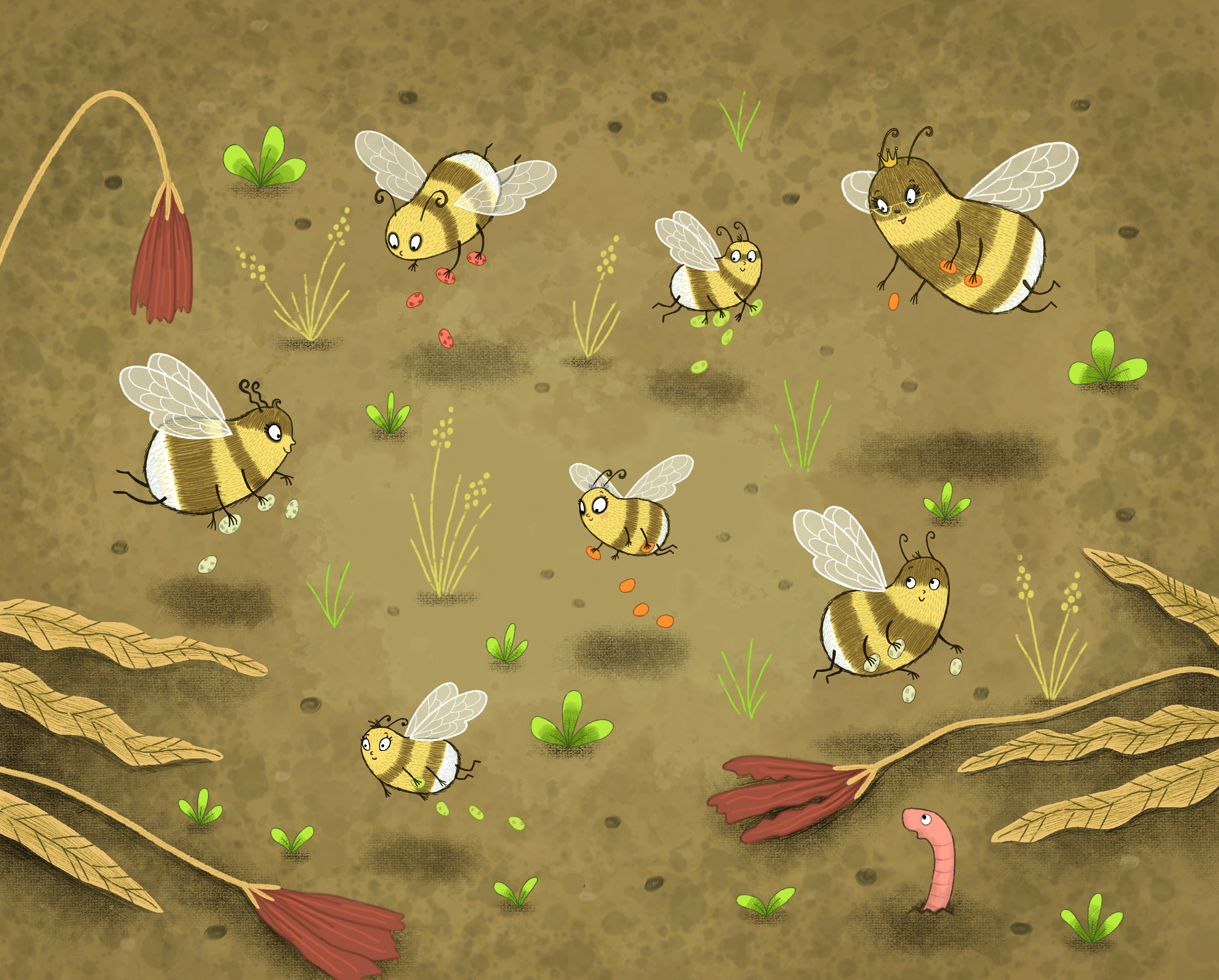 After reading the story, decide if the following sentences are true or false.Worker bees are female.			 TRUE/FALSEPollenation involves pollen grains from the male part of some flowers being transported to the male part of other flowers.		 				  TRUE/FALSEPollination creates new flowers.		  TRUE/FALSEBees carry pollen in pollen boxes.		  TRUE/FALSEBees are the only insects who are pollinators. TRUE/FALSEPollinators are vital for producing healthy crops for food and other products.				  TRUE/FALSEDRAWING PAGECan you drawyour favourite picture fromBella Helps Increase Pollination?WRITING PAGECan you write aboutyour favourite part ofBella Helps Increase Pollination?